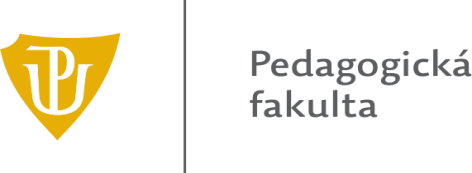 Seminární práceDidaktika mateřského jazyka BSlova protikladná Kristýna Blašková3.ročníkU1ST2018CHARAKTERISTIKA VYUČOVACÍ HODINYVzdělávací oblast: Jazyk a jazyková komunikace Vzdělávací obor: Český jazyk a literatura – Jazyková výchova Tematický okruh: Slovní zásoba a tvoření slovUčivo: Slova protikladná Období: 1.Ročník: 2.Pomůcka – „Protikladné skořápky“ Popis pomůcky: 	Tato pomůcka slouží k procvičení dvojic protikladů. Aby děti zapojily i zrakové vnímání a hmat, vyrobila jsem skořápky, kde každá z nich je jinak od sebe oddělena. Pomůcka může být využita jak ve skupině, ve dvojicích nebo jednotlivě. 	Pomůcka je rozdělena do dvou barev, kde je zelená barva lehčí variantou protikladů a žlutá barva obsahuje těžší dvojice protikladných slov. Tím pádem se dá pomůcka použít ve druhém ročníku s lehkými slovy, pro zopakování a navázání učiva, ve třetím ročníku s těžšími slovy. Využití pomůcky: 	Protikladné skořápky se dají využít již v prvním ročníku. I když děti neumí číst, mohou zkusit poskládat vajíčka podle tvarů skořápek. Také se místo protikladných slov může využít začáteční písmeno slova a celé slovo, příklad M + MASO, L + LES, M + MÁMA. 	Všechny děti ve druhé třídě by měly zvládnout přiřadit k sobě zelené skořápky. Na konci druhé třídy nebo na začátku třetí třídy by všechny děti měly zvládnout poskládat žluté skořápky. Mezipředmětové vztahy: 	Tuto pomůcku je vhodné použít v hodině Přírodovědy, když budou aktuálním tématem Velikonoce.  	V angličtině se skořápky můžou použít na procvičení slovíček, kde v jedné půlce bude české slovíčko a v druhé půlce skořápky bude anglické. 	Ve výtvarné výchově si děti mohou zkusit skořápky vystřihnout, napsat si tam vlastní slova a poté si je vyměnit s kamarádem a vyřešit. Představení pomůcky dětem: 	„Milé děti představte si, co se mi včera stalo. Podávala jsem vajíčka z lednice a všechny mi spadly na zem. Jenomže každé se roztříštilo do jiného tvaru, ale já bych se je přála mít zase vcelku. Pomůžete mi je, prosím, správně spojit dohromady?“ Pomůcka u dětí rozvíjí: Tato pomůcka slouží na rozvoj kognitivního myšlení, zrakového vnímání, jemné motoriky a učí žáka převzít zodpovědnost za svou práci, podporuje pozitivní vztah k učení.Fotodokumentace: 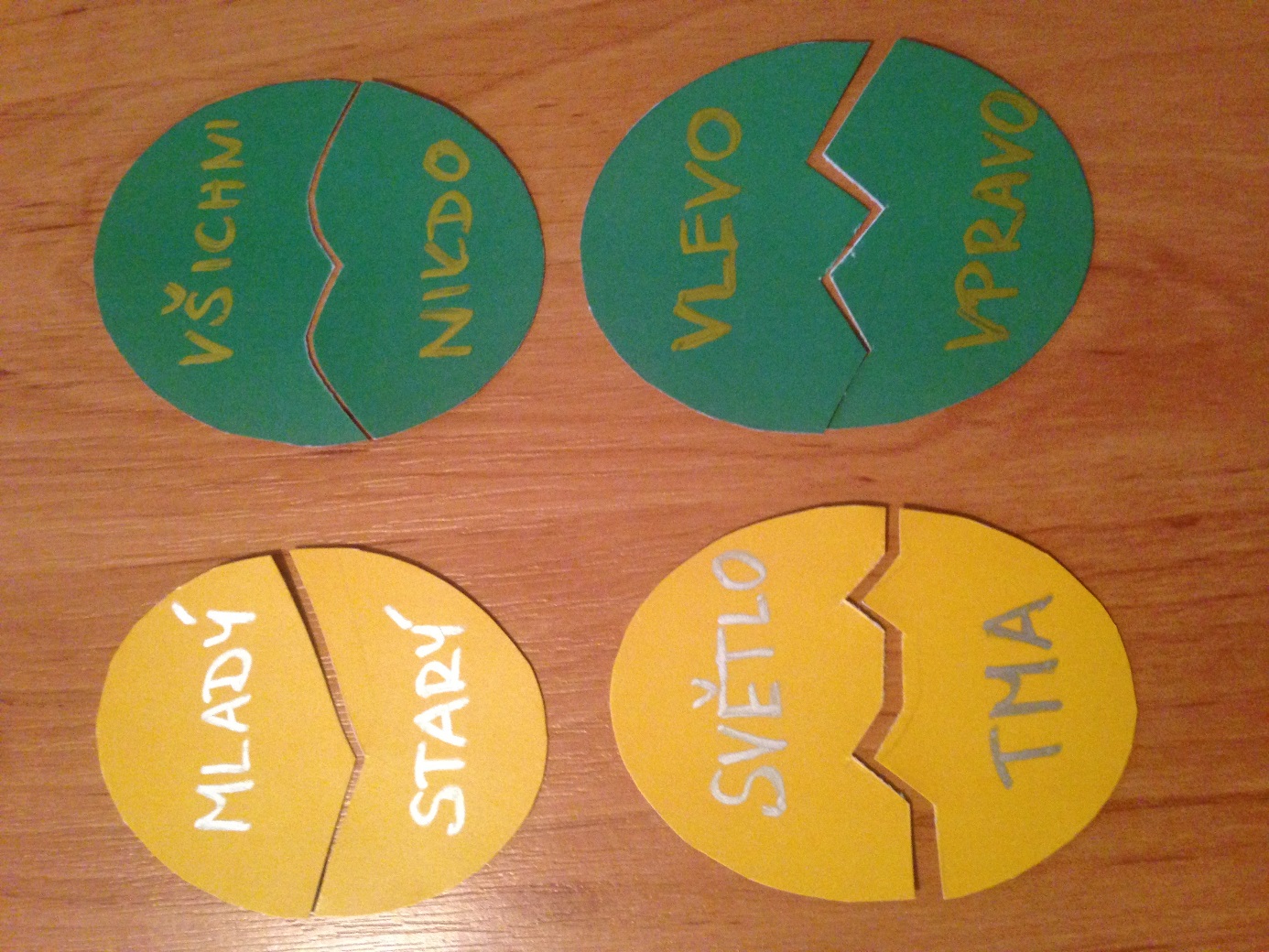 